*COMUNICATO STAMPA CONSORZIO CETMA*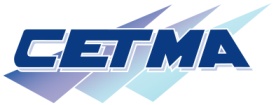 www.cetma.itUnder the Framework ofCiò che è destinato ad essere distrutto – i rifiuti – contiribuiscono a costruire (Workshop tematico“Towards greener and energy efficient buildings: novel construction materials and processes”(Efficienza energetica e sostenibilità, verso un’edilizia più verde: nuove materie e processi produttivi)   Giovedì 3 dicembre, a Brindisi, a Palazzo Granafei – Nervegna, in Via Duomo 20, a partire dalle 9.15, il Consorzio CETMA - Engineering,  Design & Materials Technologies Center - polo di eccellenza del territorio nel settore dell’industria della ricerca (sito presso la “Cittadella della Ricerca” di Brindisi), e NTUA - National Technical University of Athens - presenteranno gli esiti dei principali progetti sostenuti dall’Unione Europea (nella cornice di FP7 e Horizon 2020) nel campo dell’efficienza energetica in edilizia.I risultati saranno resi noti nell’ambito del workshop “Towards greener and more energy efficient buildings: novel construction materials and processes”. Tra gli altri, saranno illustrati gli esiti del progetto SUS-CON (SUStainable, innovative and energy-efficient CONcrete, based on the integration of all-waste materials), che terminerà proprio nel corrente mese di dicembre dopo quattro anni di attività, e di cui il CETMA è coordinatore. SUS-CON ha coinvolto complessivamente 16 partner, tra centri di ricerca, atenei e aziende, espressione di 10 nazioni diverse (Italia, Grecia, Spagna, Germania, Paesi Bassi, Turchia, Portogallo, Romania, Gran Bretagna, Taiwan).Nel dettaglio, SUS-CON ha avuto come principale finalità lo sviluppo di nuove tecnologie per l’integrazione di rifiuti (cosiddette “materie prime seconde”) nel processo di produzione del calcestruzzo, sviluppando componenti per l’edilizia a elevata efficienza energetica, come blocchi e pannelli, realizzati al 100% con materiali riciclati (ottenuti a partire da materiali altrimenti destinati alla discarica come plastiche miste provenienti dallo scarto della selezione dei rifiuti solidi urbani, pneumatici a fine vita, schiume di poliuretano recuperate da frigoriferi dismessi ed elementi derivanti da apparecchiature elettriche ed elettroniche), sia sul fronte dei leganti che sul versante degli aggregati. Di seguito l’articolazione dei lavori:AGENDAChairwoman: Chrysanthi Panagiotopoulou - NTUAIn cooperation with: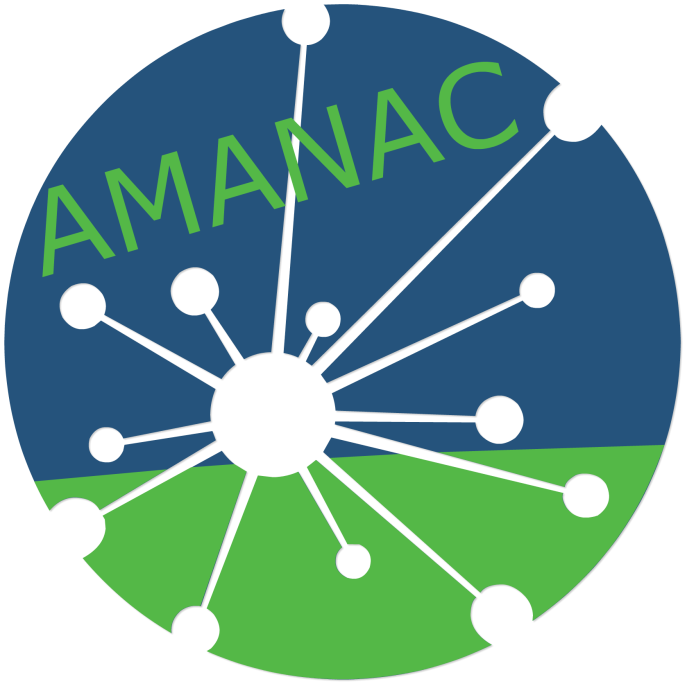 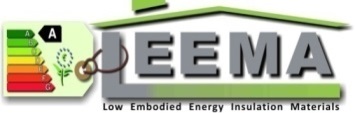 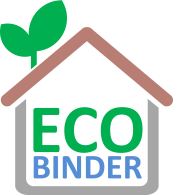 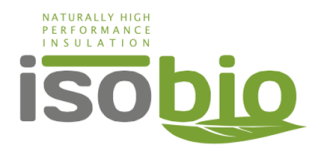 www.amanac.eu            www.leema.eu                    www.ecobinder-project.eu         www.isobioproject.comWith the support of: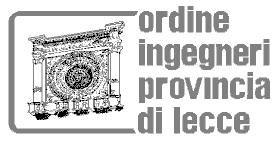 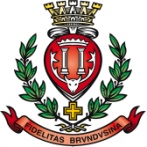 PRESSGiorgio Demetriomob: 334.6910147e-mail: giorgiodemetrio@gmail.com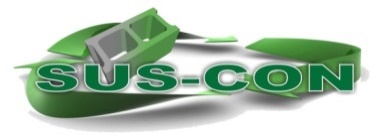 www.sus-con.euThis project has received funding from the European Union’s Seventh FrameworkProgramme for research, technological development and demonstration undergrant agreement no 285463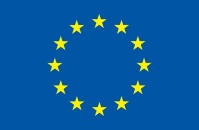 TimePresentationSpeaker8:45-9:15Registration of participants 9:15-9:20Welcome and introductionNTUAChrysanthi Panagiotopoulou9:20-9:40Welcome by the Hosts:9:20-9:40Municipality of Brindisi Municipality of Brindisi Cosimo Consales (the Mayor)9:20-9:40CETMACETMALuigi Barone (Managing Director)9:40-10:20Energy efficiency and eco-products in the Construction Industry. Needs and barriers9:40-10:20D.I.T.NE. – National Energy Technology Cluster  Francesca Iacobone (President)9:40-10:20ANCE Puglia – Italian Association of private construction contractors – Regional sectionNicola Delle Donne (President) 9:40-10:20The Order of Engineers of Lecce ProvinceOrazio Manni (Deputy Vice President)10:20-10:40Coffee Break10:40-12:20EU Projects of Low Embodied Energy Thematic Area - AMANAC Cluster10:40-12:20AMANAC Cluster presentation and role of “Low Embodied Energy” Thematic AreaCETMASonia Saracino10:40-12:20SUS-CON project “Sustainable, Innovative and Energy-Efficient Concrete, based on the Integration of All-Waste Materials” CETMAAlessandro Largo10:40-12:20LEEMA project “Low embodied energy advanced (novel) insulation materials and insulating masonry components for energy efficient buildings”S&BMonika Zervaki10:40-12:20ISOBIO project “Development and demonstration of Highly Insulating, Construction Materials from Bio-derived Aggregates”TWINadia Sid10:40-12:20ECO-Binder “Development of insulating concrete systems based on novel low CO2 binders for a new family of eco-innovative, durable and standardized energy efficient envelope components”D’Appolonia SpAArianna Amati12:20-12:40National case study – EFFEDIL project “Innovative solutions for Energy Efficiency in buildings”University of SalentoAntonio Licciulli12:40-13:00Research and Innovation priorities to meet the goal of greener and more energy efficient buildingsD’Appolonia SpA (Industrial Member of E2B Association)Paolo Corvaglia13:00-13:20Recommendations to speed-up the application of research results into marketable productsENEARoberto Morabito13:20-13:30Closing remarks13.30-15.00Lunch&Small Exhibition of projects results (1st floor)